Итоговое собеседование - 2023Итоговое собеседование по русскому языку является одним из условий допуска к ГИА-9. Проводится в соответствии с Федеральным законом «Об образовании в Российской Федерации» от 29.12.2012 г. № 273-ФЗ и Порядком проведения государственной итоговой аттестации по образовательным программам основного общего образования, утверждённым приказом Минпросвещения России и Рособрнадзора от 07.11.2018 г. № 189/1513 (зарегистрирован Минюстом России 10.12.2018, регистрационный № 52 953). Согласно Порядку проведения государственной итоговой аттестации по образовательным программам основного общего образования к ГИА допускаются обучающиеся, не имеющие академической задолженности, в полном объеме выполнившие учебный план или индивидуальный учебный план (имеющие годовые отметки по всем учебным предметам учебного плана за класс не ниже удовлетворительных), а также имеющие результат «зачет»  за   итоговое собеседование по русскому языку.Итоговое собеседование проводится в образовательных организациях, осуществляющих образовательную деятельность по имеющим государственную аккредитацию по образовательным программам основного общего образования, по месту обучения участников ГИА-9.
Результатом итогового собеседования является «зачет» или «незачет».
Срок действия результатов итогового собеседования - бессрочно.Сроки проведения итогового собеседования в 2023 годуОсновной срок (вторая среда февраля): 08.02.2023
Дополнительный срок 1 (вторая рабочая среда марта): 15.03.2023
Дополнительный срок 2 (первый рабочий понедельник мая): 15.05.2023.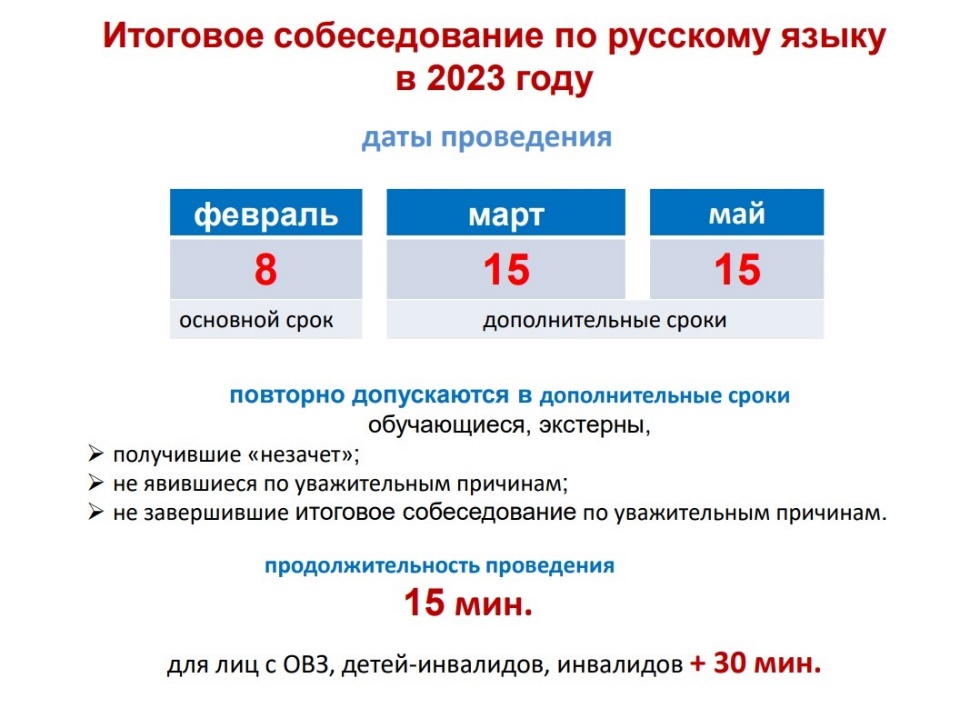 Подача заявления на участие в итоговом собеседовании  Для участия в итоговом собеседовании обучающиеся подают заявление и согласие на обработку персональных данных в образовательные организации, в которых осваивают образовательные программы основного общего образования, а экстерны – в организации, осуществляющие образовательную деятельность по имеющим государственную аккредитацию образовательным программам основного общего образования, по выбору экстернов не позднее чем за две недели до начала проведения итогового собеседования.Участники итогового собеседования с ОВЗ при подаче заявления на прохождение итогового собеседования предъявляют копию рекомендаций психолого-медико-педагогической комиссии (далее – ПМПК), а участники итогового собеседования – дети-инвалиды и инвалиды – оригинал или заверенную в установленном порядке копию справки, подтверждающей факт установления инвалидности, выданной федеральным государственным учреждением медико-социальной экспертизы, а также копию рекомендаций ПМПК (при необходимости).Проведение итогового собеседованияО времени начала проведения итогового собеседования участника информирует образовательная организация.В день проведения итогового собеседования участнику необходимо иметь при себе документ, удостоверяющий личность.Во время проведения итогового собеседования участникам запрещено иметь при себе средства связи, фото-, аудио- и видеоаппаратуру, справочные материалы, письменные заметки и иные средства хранения и передачи информации, собственные орфографические и (или) толковые словари, и иные средства хранения и передачи информации.При установлении факта наличия вышеуказанных средств или иного нарушения порядка проведения итогового собеседования участники удаляются с места проведения.Если участник опоздал на сдачу итогового собеседования, то он допускается к итоговому собеседованию по решению руководителя образовательной организации или заместителя руководителя образовательной организации, на базе которой проводится итоговое собеседование.При проведении итогового собеседования используется два типа аудиторий:аудитория ожидания, в которой участники итогового собеседования могут воспользоваться художественной и научно-популярной литературой в период ожидания сдачи итогового собеседования;аудитория проведения итогового собеседования, оснащаемая автоматизированным рабочим местом участников итогового собеседования с оборудованием для записи устных ответов участников.В аудиторию проведения участники итогового собеседования приглашаются организатором вне аудитории.При сдаче итогового собеседования в аудитории присутствует экзаменатор-собеседник (во время выполнения заданий итогового собеседования ведет диалог с участником), эксперт (в режиме реального времени оценивает ответ участника итогового собеседования).На рабочем столе участника итогового собеседования, помимо текстов, тем и заданий итогового собеседования могут находиться:/span>документ, удостоверяющий личность;ручка;лекарства и питание (при необходимости);специальные технические средства (для участников с ограниченными возможностями здоровья, детей-инвалидов и инвалидов).Иные вещи участники итогового собеседования оставляют в специально выделенном месте для хранения личных вещей участников итогового собеседования.Во время проведения итогового собеседования участники итогового собеседования имеют право выходить из аудитории и перемещаться по месту проведения только в сопровождении организаторов вне аудитории.Перед началом проведения итогового собеседования в аудитории ожидания организатором проводится краткий устный инструктаж для участников итогового собеседования.В аудитории проведения участнику итогового собеседования предоставляется текст, необходимый для выполнения задания № 1 - чтение вслух небольшого текста и задания №2 – пересказ прочитанного текстас дополненной информацией. Для выполнения заданий №3 и №4 участнику предоставляются карточки с темами беседы на выбор и планами беседы. В задании №3 предлагается выбрать один из трёх предложенных вариантов беседы и построить монологическое высказывание, а в задании №4 участнику итогового собеседования предстоит поучаствовать в беседе по теме предыдущего задания.Время на подготовку к каждому заданию ограничено от 1 до 3 минут в зависимости от выполняемого задания. Общая продолжительность проведения итогового собеседования для одного участника (включая время на подготовку) составляет в среднем 15 минут.В случае если участник итогового собеседования по состоянию здоровья или другим объективным причинам не может завершить сдачу итогового собеседования, он может покинуть место проведения. В этом случае медицинский работник фиксирует состояние здоровья участника. При этом составляется акт о досрочном завершении итогового собеседования по объективным причинам.Ознакомление участников с результатами итогового собеседованияОбразовательные организации обеспечивают ознакомление под подпись участников итогового собеседования и (или) их родителей (законных представителей) с результатами итогового собеседования в течение одного рабочего дня после завершения процедуры обработки результатов оценивания в РЦОИ.Повторный допуск участников к сдаче итогового собеседованияПовторно допускаются к сдаче итогового собеседования в дополнительные сроки участники:получившие по результатам сдачи итогового собеседования неудовлетворительный результат («незачет»);/li>не явившиеся на итоговое собеседование по уважительным причинам (болезнь или иные обстоятельства), подтвержденные документально;/li>не завершившие выполнение итогового собеседования по уважительным причинам (болезнь или иные обстоятельства), подтвержденные документально.В случае получения неудовлетворительного результата («незачет») за итоговое собеседование обучающиеся вправе пересдать итоговое собеседование, но не более двух раз и только в установленные сроки.